Mieli mokiniai, tėveliai, mokytojai ir mokyklos-darželio darbuotojai,KVIEČIAME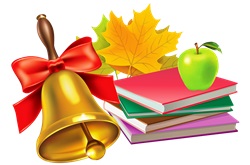 Į MOKSLO IR ŽINIŲ DIENOS ŠVENTĘ,kuri vyks rugsėjo 1 d. (antradienį)10.00 val. 1-4 klasių mokiniams ir priešmokyklinukams  šventė vyks mokyklos-darželio kiemelyje  (prieš pagrindinį įėjimą). Mokiniai renkasi pažymėtose vietose.10.30 val. pirmoji pamoka (tik mokiniams) savo klasėse. Į klases mokiniai eina su mokytojomis pro klasėms paskirtus įėjimus: priešmokyklinukai ir 1a klasė – pro šoninį įėjimą nuo gatvės pusės, 2a, 3a,4a kl. – pro pagrindinį įėjimą, laikantis saugaus atstumo.Ikimokyklinių grupių vaikučiai, siekiant visų saugumo, mokslo metų  pradžią šventiškai pažymės savo grupėse be tėvelių.Kieme dalyvaujantys mokiniai ir tėveliai privalės laikytis saugaus atstumo bei dėvėti kaukes.Mokinių tėveliai pirmoje pamokoje su klasės auklėtoju dalyvauti negalės. Vaikų bus galima palaukti mokyklos-darželio  prieigose.                                        Rūpinkimės savo ir kitų saugumu!                                                Iki pasimatymo!